　 年　 組　  番　名前　　　　　　　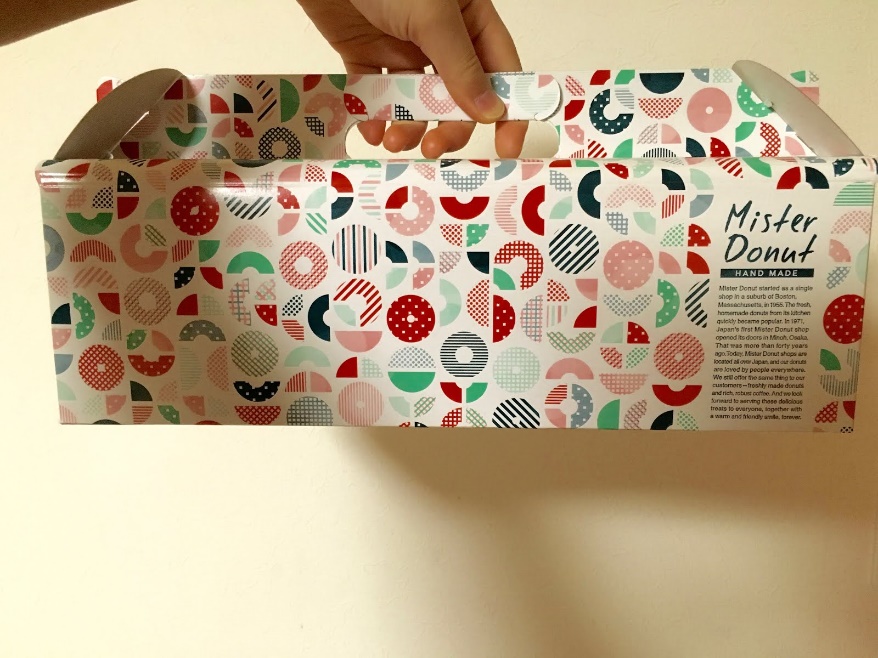 ここにどんな← メッセージが書いてあるのだろう？Mister Donut①　Mister Donut started as a single shop in a suburb of Boston, Massachusetts, in 1955.②　The fresh, homemade donuts from its kitchen quickly became popular.③　In 1971, Japan’s first Mister Donut shop opened its doors in Minoh, Osaka.（箕面市）④　That was more than forty years ago.⑤　Today, Mister Donut shops are located all over Japan, and our donuts are loved by people everywhere.⑥　We still offer the same thing to our customers – freshly made donuts and rich, robust coffee.⑦　And we look forward to serving these delicious treats to everyone, together with a warm and friendly smile, forever.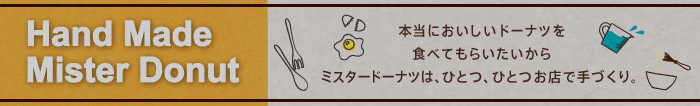 ミスタードーナッツ①　ミスタードーナッツは１９５５年マサチューセッツ州ボストン郊外の小さな店から始まりました。②　その店のキッチンから生まれるできたての手づくりドーナッツはたちまち評判となりました。③　１９７１年には，日本で初めてのミスタードーナッツの店舗が，大阪府箕面市でオープンしました。④　それは４０年以上も前のことです。⑤　今日，ミスタードーナッツの店は全国至るところに出店し，私たちのドーナッツは全国津々浦々の人々から愛されています。⑥　私たちはお客様に今でも同じもの，すなわち出来たてのドーナッツと豊かでコクの深いコーヒーを提供しています。⑦　そして私たちは，温かくフレンドリーな笑顔と一緒に，美味しいおもてなしを提供することを楽しみにしています。これからもずっと。HAND MADE手づくり